	GENERAL PTA MEETING – May 2, 2023 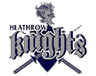 CALL TO ORDER:  Meeting called to order at 8:02am Welcome and Inspirational message given by Lindsay, PTA President.Inspirational Message PRESIDENT’S REPORT:President’s Report President- Lindsay Jacobson – Thank You to all the volunteers, parents and our teachers for a great Carnival. We raised over $20,000. The cotton candy was a huge success!!!Nominating Committee  - Amy Volchko read the slate of nominations for the Board Seats for the 2023-2024 school year which are as follows:Lindsay J. – PresidentAmisha – VP of ProgramsAnisa – TreasurerJulie – VP of MembershipsAlisha – Corresponding Secretary/Newsletter and Website/Social MediaCarol – Recording SecretaryMaureen is VP of FundraisingA request was made for any additional nominations from the floor.  None were heard.  All those nominated above consented to the position as proposed by the Committee.  A motion to close the nominations was made and seconded.  The PTA Members present at the meeting voted unanimously to approve the nominations as presented for the 2023-2024 PTA Board positions.BUDGET :Updates were made to the Budget in order to reflect the additional funds raised from the book fair, looking to pre-order spirit wear.  Members present voted unanimously for the changes in the budget and the PTA to open a new Bank Account card and set up a professional Amazon account.  Moms & Muffins is Friday May 12th at 7am is officially full.Tuesday May 16th is Ms. Bose’s Art show 5pm - 7:30pm.End of year party information will be going home this week. Reports: VP Fundraisers – Maureen Pateman – tabled for a future meeting.Treasurer Report  - Anisha Mohammed – reviewed the financial status of the PTA. VP Membership - Julie Povlick – tabled for a future meeting.Corresponding Secretary - Carol Cady – tabled for a future meeting.Committee Reports: Room Parent Coordinator - Katie Matthews/Jessica Gammons  -  end of the year party information has been sent out.Knight on The Town – Jaime Siggurdson – Next year this committee will be led by Rhonda and her daughter.Charitable Endeavors/ Heathrow Hearts -  Jen Burg/ Danielle Carstens – Next year will be led by Danielle and new member. Corporate Sponsors –  will be led by Alina Aneja.Reflections – will be led by Lindsey V.All Pro Dad – will be coordinated by Katie SperaPrincipal’s Report  - None at this meeting - Involved in Testing.Adjourn – 8:30amImportant Dates May 2nd…………………………………………. Final PTA meeting/ electionsMay 2nd ………………………………………….5th grade Spring MusicalMay 16th……………………………………….Art show 5-730pmMay 12th………………………………………. Moms & MuffinsMay 18th ………………………………….. All Pro Dads May 22-25th…………………………………..Early release daysMay 25th………………………………………..Last day of SchoolMEETING ATTENDEES:Alisha CyrusAmisha ShethAmy VolchkoAnisa Ramatally-Mohammed	Ashley HandyCarol CadyDanielle Carstens	Karen Suarez	Katie PaparellaKatie SperaKatie WesterveltKrista Kleman	Jana M.Jen CarrLaura SalinasLindsay JacobsonLindsey Vyselaar	Lubna HabibNiki FriedmanRhonda Johnson	Sherry Mims	Stacy Valoze